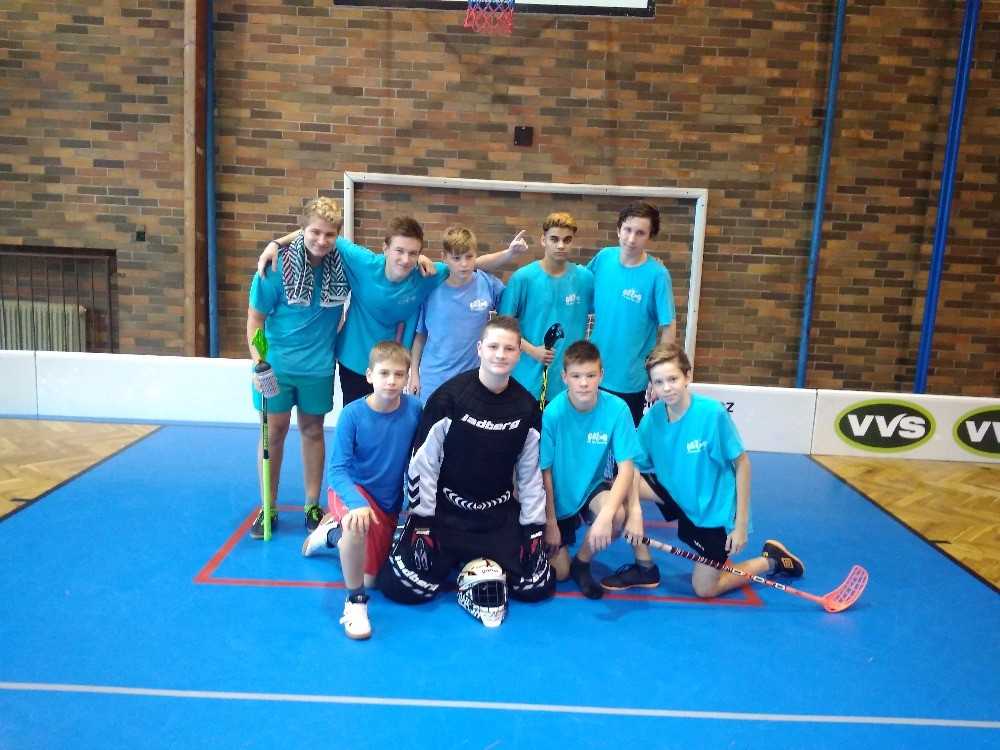 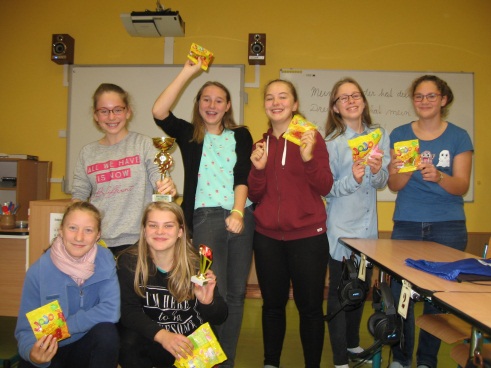 Ve dnech 6. 11. a 7. 11. se naši žáci účastnili tradičního florbalového turnaje v Jablonném nad Orlicí. První den patřil klukům, kteří se vrhli do prvních zápasů doslova po hlavě. Se silnějším soupeřem sice první utkání nevyhráli, ale hned vzápětí se karta obrátila a vyrovnaným výkonem s přehledem postoupili ze své skupiny. Dramatické utkání s favorizovanou Chocní vedli větší část zápasu. Před koncem bohužel inkasovali vyrovnávací gól a následovali divácky atraktivní trestné nájezdy. Zde chybělo trochu štěstí. Choceňskému hráči byl chybně uznán vítězný nájezd, který neodpovídal pravidlům. Ve sportu však neexistuje hra na „kdyby“ a rozhodčí má „vždy pravdu“ a proto utkání skončilo výhrou soupeře. Vybojované čtvrté místo bylo přesto dobrým úspěchem. Pověstnou třešničkou na dortu bylo vyhlášení nejlepšího brankáře turnaje, našeho Michala Kloučka.Druhý den turnaje nastoupily naše dívky. Hned v úvodu turnaje si získaly respekt všech protihráček svým nekompromisním výherním tažením. V týmu byla výborná atmosféra a dívky svým přístupem (i absencí značkových dresů – hráli v rozlišovacích) získaly také sympatie většiny diváků.Jednoznačný favorit turnaje byl místní florbalový oddíl - Jablonné Black. Vzájemné utkání mělo však velmi překvapivý průběh. I přes předpokládanou jasnou výhru soupeře se našim podařilo místní florbalistky pořádně potrápit a znervóznit do poslední minuty utkání. Nakonec sice zvítězily favoritky, ale naše dívky mohou být právem hrdé na vyrovnaný boj. Krásné druhé místo ještě dívky ozdobily prvenstvím v individuálních herních schopnostech – Adéla Beránková jako nejlepší střelec turnaje a Kristýna Marešová jako nejlepší brankář turnaje. Oba sportovní dny byly úspěšným startem do turnajové sezóny 2017. 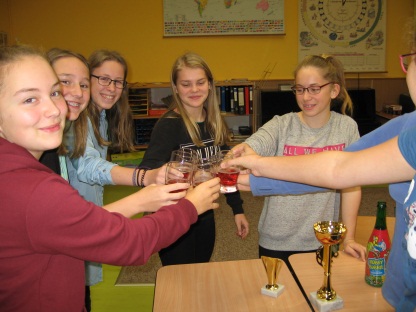 